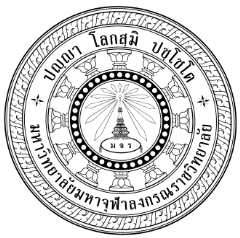 ประกาศเกียรติคุณเข็มเกียรติคุณ	ในการประชุมสภามหาวิทยาลัยมหาจุฬาลงกรณราชวิทยาลัย ครั้งที่   ๒/........  เมื่อวันพุธที่  ....เดือนกุมภาพันธ์  พุทธศักราช  ........ ที่ประชุมมีมติเป็นเอกฉันท์ให้ประกาศว่า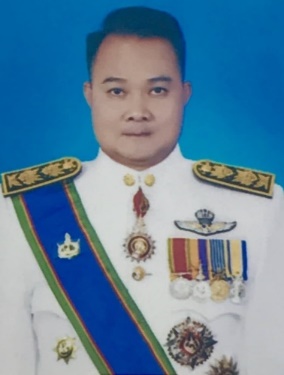 ดร.ประยูร อรัญรุทอายุ ๕๑ ปีสำเร็จการศึกษา ปริญญาตรี ศิลปศาสตร์บัณฑิต (รัฐศาสตร์) มหาวิทยาลัยรามคำแหงปริญญาโท ศิลปะศาสตร์มหาบัณฑิต (รัฐศาสตร์) มหาวิทยาลัยรามคำแหงปริญญาเอก พุทธศาสตร์ดุษฎีบัณฑิต (รัฐประศาสนศาสตร์) มหาวิทยาลัยมหาจุฬาลงกรณราชวิทยาลัยนายอำเภอวังสะพุงชาวตำบลวังสะพุง อำเภอวังสะพุง จังหวัดเลย	เป็นบุคคลผู้มีความรู้ความสามารถ มีศรัทธาในพระพุทธศาสนา ยึดมั่นในกุศลจริยาสัมมาปฏิบัติ อุทิศตนทำงานเพื่อสังคม ประเทศชาติ และพระพุทธศาสนาอย่างต่อเนื่อง ปัจจุบันดำรงตำแหน่งเป็นอาจารย์พิเศษ มหาวิทยาลัยมหาจุฬาลงกรณราชวิทยาลัย ดร.ประยูร อรัญรุท มีประสบการณ์และผลงานสรุปได้ดังนี้ ๑) ช่างวิทยุสนาม กรมการทหารสื่อสาร กองทัพบก๒) ปลัดอำเภอภูหลวง ปลัดอำเภอภูเรือ จังหวัดเลย  ๓) ผู้ช่วยจ่าจังหวัด (เจ้าพนักงานปกครอง) ที่ทำการปกครอง จังหวัดเลย๔) นักพัฒนาทรัพยากรบุคคล โรงเรียนนายอำเภอ วิทยาลัยการปกครอง๕) ช่วยราชการสำนักการสอบสวนและนิติการ กรมการปกครอง๖) ปลัดอำเภอหัวหน้าฝ่ายบริหารงานปกครอง อำเภอหนองหิน จังหวัดเลย๗) ปลัดอำเภอหัวหน้าฝ่ายความมั่นคง อำเภอดำเนินสะดวก จังหวัดราชบุรี๘) รักษาการปลัดอำเภอหัวหน้ากลุ่มงานบริการงานปกครอง อำเภอเมือง  จังหวัดนครนายก๙) ปลัดอำเภอฝ่ายปกครองอำเภอองครักษ์ จังหวัดนครนายก๑๐) รักษาการในตำแหน่งป้องกันจังหวัดนครนายก๑๑) ปลัดอำเภอหัวหน้ากลุ่มงานบริหารงานปกครอง อำเภอศรีบุญเรือง จังหวัดหนองบัวลำภู๑๒) หัวหน้ากลุ่มงานพัฒนาระบบงานอำนวยความเป็นธรรม ส่วนอำนวยความเป็นธรรม  สำนักการสอบสวนและนิติการ กรมการปกครอง๑๓) ป้องกันจังหวัดนครนายก๑๔) นายอำเภอนาด้วง (อำนวยการต้น) จังหวัดเลย๑๕) นายอำเภอด่านซ้าย (อำนวยการสูง) จังหวัดเลย๑๖) นายอำเภอวังสะพุง (อำนวยการสูง) จังหวัดเลยจากการมุ่งมั่นและปฏิบัติหน้าที่โดยสุจริตยุติธรรม จึงส่งผลให้ ดร.ประยูร อรัญรุท ได้รับการยกย่องเกียรติคุณเป็นอันมาก เช่น ได้รับการยกย่องเชิดชูเกียรติให้เป็น ข้าราชการพลเรือนดีเด่น ประจำปีพุทธศักราช ๒๕๖๐รางวัลพระราชทานเสาเสมาธรรมจักร รางวัลผู้บำเพ็ญประโยชน์ต่อพระพุทธศาสนา ด้านส่งเสริมกิจการคณะสงฆ์ ประจำปี ๒๕๖๒ เป็นต้น	ในส่วนที่เกี่ยวข้องกับมหาวิทยาลัยมหาจุฬาลงกรณราชวิทยาลัย ดร.ประยูร อรัญรุท  ได้ทำคุณประโยชน์มากให้มหาวิทยาลัย อีกทั้งส่งเสริมและสนับสนุนกิจการงานของมหาวิทยาลัยด้วยดีเสมอมา เช่น   ช่วยบริจาคสมทบช่วยเหลือน้ำท่วม   สนับสนุนสมทบศูนย์วิปัสสนา มจร.วังน้อย   สนับสนุนอุปกรณ์การศึกษา  เป็นเจ้าภาพถวายภัตตาหาร   ถวายภัตตาหารพระนิสิตที่ศึกษาที่ มจร.เลย   สนับสนุนสร้างหลังคาอาคารเอนกประสงค์ มจร.เลย   ส่งเสริมสนับสนุนให้ความอุปถัมภ์กิจการงานต่างๆ การทำกิจกรรมต่างๆและพิธีต่างๆของ มจร.  สนับสนุนถวายภัตรหารแด่พระภิกษุและสนับสนุนจัดอาหารเลี้ยงญาติและผู้ที่ติดตามผู้ที่มารับปริญญาบัตรที่ มจร.ทุกปี  ถวายภัตตาหารเพลแก่พระนิสิต มจร. ที่เข้าร่วมค่ายปฏิบัติธรรมเป็นระยะเวลา ๑๐ วันเป็นประจำทุกปีนับได้ว่า ดร.ประยูร อรัญรุท เป็นบุคคลผู้ที่ได้บำเพ็ญหิตานุหิตประโยชน์แก่สังคม ประเทศชาติ และพระพุทธศาสนา โดยเฉพาะอย่างยิ่งแก่มหาวิทยาลัยมหาจุฬาลงกรณราชวิทยาลัยเป็นอเนกประการ ควรแก่การยกย่องเชิดชูเกียรติคุณ สภามหาวิทยาลัยมหาจุฬาลงกรณราชวิทยาลัย จึงมีมติเป็นเอกฉันท์มอบเข็มเกียรติคุณ เพื่อประกาศเกียรติคุณให้ปรากฏไพศาล เป็นทิฏฐานุคติแก่อนุชนสืบไปให้ไว้ ณ วันอาทิตย์ที่  .......... เดือน พฤษภาคม พุทธศักราช .............................(พระธรรมปัญญาบดี)นายกสภามหาวิทยาลัยมหาจุฬาลงกรณราชวิทยาลัย